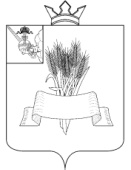 ПРЕДСТАВИТЕЛЬНОЕ СОБРАНИЕСямженского муниципального округаВологодской областиРЕШЕНИЕот 27.02.2024 № 217Об органе местного самоуправления, уполномоченном на присвоение адресов объектам адресацииВ соответствии с пунктом 27 части 1 статьи 16 Федерального закона от 06.10.2003 № 131-ФЗ «Об общих принципах организации местного самоуправления в Российской Федерации», Федеральным законом от 28.12.2013 N 443-ФЗ «О федеральной информационной адресной системе и о внесении изменений в Федеральный закон «Об общих принципах организации местного самоуправления в Российской Федерации»», Уставом Сямженского муниципального округа Представительное Собрание Сямженского муниципального округа Вологодской области РЕШИЛО:1. Определить Администрацию Сямженского муниципального округа органом, уполномоченным на:- по присвоение адресов объектам адресации, изменение адресов объектов адресации и аннулированию адресов объектов адресации в соответствии с установленными Правительством Российской Федерации правилами присвоения, изменения, аннулирования адресов;- по размещению, изменению, аннулированию содержащихся в государственном адресном реестре сведений об адресах объектов адресации в соответствии с порядком ведения государственного адресного реестра. 2. Признать утратившим силу решение Представительного Собрания Сямженского муниципального района от 28.04.2015 № 308 «Об уполномоченном органе».3. Настоящее решение вступает в силу со дня его подписания.4. Настоящее решение подлежит размещению на официальном сайте Сямженского муниципального округа https://35syamzhenskij.gosuslugi.ru в информационно-телекоммуникационной сети Интернет.5. Информацию о размещении настоящего решения на официальном сайте Сямженского муниципального округа опубликовать в газете «Восход».Председатель Представительного Собрания Сямженского муниципального округаВологодской областиО.Н. ФотинаГлава Сямженского муниципального округа Вологодской областиС.Н. Лашков